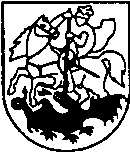 PRIENŲ RAJONO SAVIVALDYBĖS administracijosstatybos ir ekonominės plėtros skyriusBiudžetinė įstaiga, Laisvės a. 12, LT-59126 Prienai,tel. (8 319) 61 120, el. p. statyba@prienai.lt. Duomenys kaupiami ir saugomi Juridinių asmenų registre, kodas 288742590_____________________________________________________________________________Prienų rajono savivaldybės tarybaiSPRENDIMO „DĖL NEKILNOJAMOJO TURTO PERDAVIMO VALDYTI, NAUDOTI IR DISPONUOTI JUO PATIKĖJIMO TEISE PRIENŲ RAJONO SAVIVALDYBĖS ADMINISTRACIJAI“ PROJEKTO AIŠKINamasis Raštas2022-01-10Sprendimo projekto tikslai ir uždaviniai: Perduoti Prienų rajono savivaldybės administracijai Prienų rajono savivaldybei nuosavybės teise priklausantį ir šiuo metu Prienų r. Balbieriškio pagrindinės mokyklos patikėjimo teise valdomą nekilnojamąjį turtą – pastatą – mokomąjį korpusą, esantį Klevų g. 31, Balbieriškio mstl., Balbieriškio sen., Prienų r. sav. Siūlomos teisinio reguliavimo nuostatos:Lietuvos Respublikos vietos savivaldos įstatymo 16 straipsnio 2 dalies 26 punktas nustato, kad išimtinė savivaldybės tarybos kompetencija sprendimų dėl disponavimo savivaldybei nuosavybės teise priklausančiu turtu priėmimas, šio turto valdymo, naudojimo ir disponavimo juo tvarkos taisyklių nustatymas, išskyrus atvejus, kai tvarka yra nustatyta įstatymuose ar jų pagrindu priimtuose kituose teisės aktuose.Lietuvos Respublikos valstybės ir savivaldybių turto valdymo,  naudojimo ir disponavimo juo įstatymo 12 straipsnio 1 dalis reglamentuoja, kad savivaldybėms nuosavybės teise priklausančio turto savininko funkcijas, vadovaudamosi įstatymais, įgyvendina savivaldybių tarybos; 2 dalis – Savivaldybių turtą patikėjimo teise valdo, naudoja ir disponuoja juo savivaldybių institucijos, įstaigos ir organizacijos, savivaldybių įmonės pagal įstatymus savivaldybių tarybų sprendimuose nustatyta tvarka. Šioje dalyje nurodyti savivaldybių turto patikėjimo teisės subjektai turi teisę priimti sprendimus, susijusius su savivaldybių turto valdymu, naudojimu ir disponavimu juo, išskyrus sprendimus, susijusius su šio turto perleidimu kitų asmenų nuosavybėn ar su daiktinių teisių suvaržymu, jeigu kiti įstatymai nenustato kitaip.Prienų rajono savivaldybės turto valdymo, naudojimo ir disponavimo juo patikėjimo teise tvarkos aprašo, patvirtinto Prienų rajono savivaldybės tarybos 2021 m. balandžio 29 d. sprendimu Nr. T3-115 „Dėl Prienų rajono savivaldybės turto valdymo, naudojimo ir disponavimo juo  tvarkos aprašo patvirtinimo“, 9 punktu, kuris nustato, kad Savivaldybei nuosavybės teise priklausančio turto savininko funkcijas, vadovaudamasi įstatymais, įgyvendina Prienų rajono savivaldybės taryba; 10 punktu, kuris reglamentuoja, kad sprendimą dėl savivaldybės turto perdavimo patikėjimo teise priima Savivaldybės taryba.Laukiami rezultatai:Prienų rajono savivaldybės taryba 2017 m. kovo 30 d. priėmė sprendimą Nr. T3-89 „Dėl Prienų rajono savivaldybei nuosavybės teise priklausančio turto perdavimo Prienų r. Balbieriškio pagrindinei mokyklai“, kuriuo minėtai mokyklai perdavė Prienų rajono savivaldybei nuosavybės teise priklausantį nekilnojamąjį turtą – mokomąjį korpusą (registro Nr. 20/197608, unikalus                     Nr. 6996-4011-2019, pažymėjimas plane 2C2p, bendras plotas  – 1597,54 kv. m, įsigijimo vertė                             – 106 588,28 Eur, be likutinės vertės), esantį Klevų g. 31, Balbieriškio mstl., Prienų r. sav. Šiuo metu gautas Prienų r. Balbieriškio pagrindinės mokyklos raštas (2022-01-07 Nr. (1.9)D3-3), kuriuo informuojama, kad minėtu pastatu mokykla nesinaudoja ir jos poreikiams jis nėra reikalingas, todėl nori jį grąžinti Prienų rajono savivaldybės administracijai. Atsižvelgiant į tai, parengtas sprendimo projektas dėl nekilnojamojo turto – pastato – mokomojo korpuso perdavimo Prienų rajono savivaldybės administracijai.Lėšų poreikis ir šaltiniai:Nėra.Kiti sprendimui priimti reikalingi pagrindimai, skaičiavimai ar paaiškinimai.Nėra.Lyginamasis variantas: Nepridedamas. Skyriaus vedėjas		Tomas ŽvirblysDžiuljeta Čepeliauskienė, tel. (8 319) 61 173, el. p. dziuljeta.cepeliauskiene@prienai.lt 